
Томская область Томский район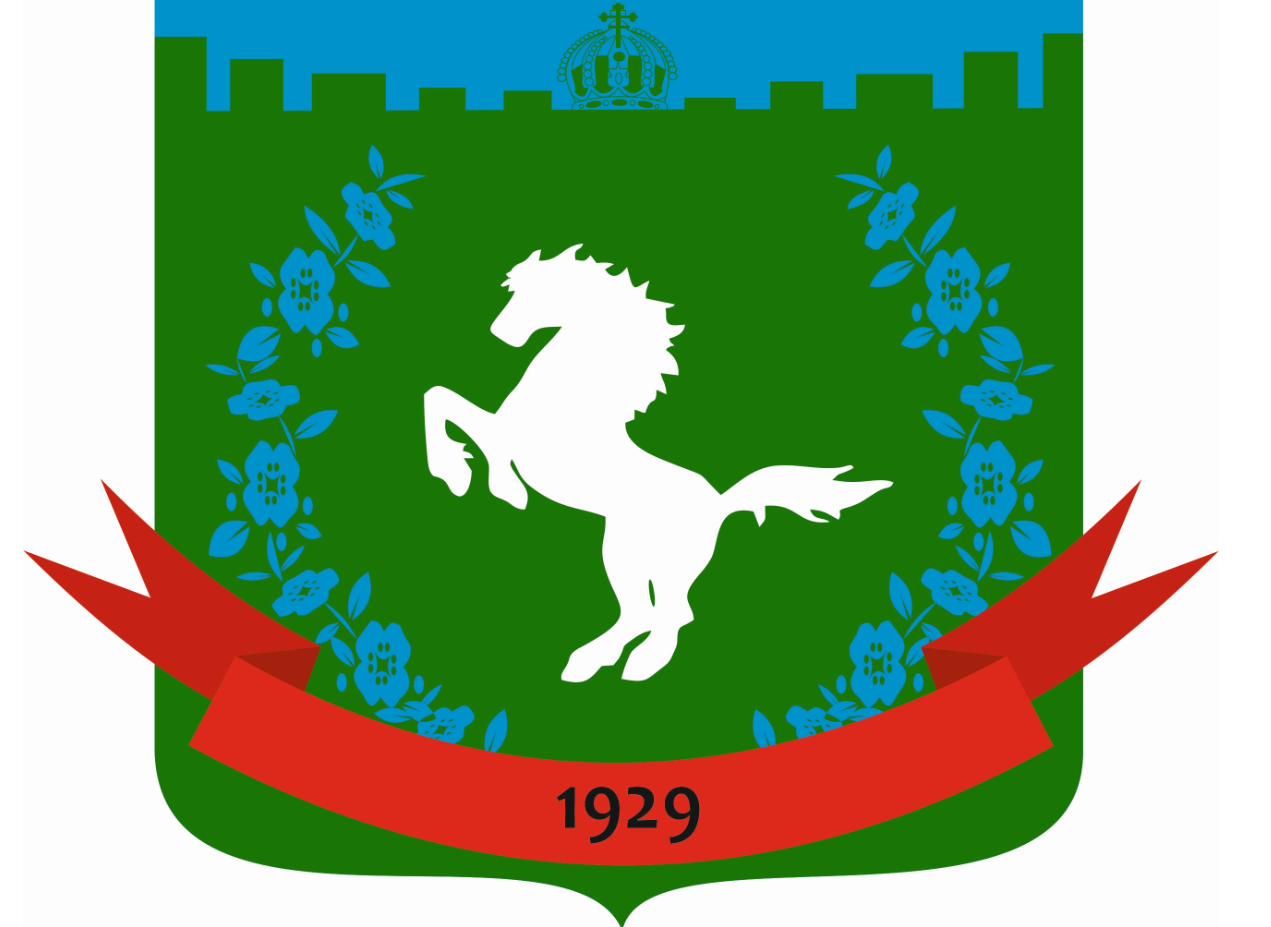 Муниципальное образование «Зональненское сельское поселение»ИНФОРМАЦИОННЫЙ БЮЛЛЕТЕНЬПериодическое официальное печатное издание, предназначенное для опубликованияправовых актов органов местного самоуправления Зональненского сельского поселенияи иной официальной информации                                                                                                                         Издается с 2005г.  п. Зональная Станция                                                                                    № 125/1 от  24.12.2020г.ТОМСКАЯ ОБЛАСТЬ   ТОМСКИЙ РАЙОНАДМИНИСТРАЦИЯ ЗОНАЛЬНЕНСКОГО СЕЛЬСКОГО ПОСЕЛЕНИЯП О С Т А Н О В Л Е Н И Е«24» декабря 2020 г.                                                               		                     №  324      В связи с изменением кадрового состава Администрации Зональненского сельского поселения, в целях эффективной работы о комиссии по оценке выполнения целевых показателей эффективности деятельности муниципального бюджетного учреждения культуры Дом Культуры п. Зональная Станция для премирования руководителя»ПОСТАНОВЛЯЮ:Внести в Постановление № 5-КЛ от 16.09.2019г «Об утверждении положения о Комиссии по оценке выполнения целевых показателей эффективности деятельности муниципального бюджетного учреждения культуры Дом Культуры п. Зональная Станция для премирования руководителя» (далее по тексту – Постановление) следующие изменения:Приложение № 2 к постановлению изложить в следующей редакции в соответствии с Приложением № 1 к настоящему постановлению.Разместить постановление в официальном печатном издании Зональненского сельского поселения «Информационный бюллетень Зональненского сельского поселения» и на официальном сайте муниципального образования «Зональненское сельское поселение» (www.admzsp.ru).Настоящее постановление вступает в силу с момента его официального опубликования.Контроль за исполнением настоящего постановления оставляю за собой.Глава поселения                                                        (Глава Администрации)                                                                         Е.А. КоноваловаПриложение 1к постановлению Администрации Зональненского сельского поселения от «24» декабря 2020 г. № 324«Приложение 2к постановлению Администрации Зональненского сельского поселения от «16» сентября 2020 г. № 5-КЛ»СОСТАВКомиссии по оценке выполнения целевых показателей эффективности деятельности муниципального бюджетного учреждения культуры Дом Культуры п. Зональная СтанцияО внесении изменений в Постановление № 5-КЛ от 16.09.2019г «Об утверждении положения о Комиссии по оценке выполнения целевых показателей эффективности деятельности муниципального бюджетного учреждения культуры Дом Культуры п. Зональная Станция для премирования руководителя»Председатель Глава Администрации Зональненского сельского поселения Коновалова Евгения АнатольевнаЗам председателяСпециалист по правовому обеспечению Мазарова Ангелина ОлеговнаСекретарьВедущий специалист по финансово-экономическим вопросам Попова Екатерина ИгоревнаЧлены Комиссии:Депутат Совета Зональненского сельского поселения Макарова Наталия НиколаевнаДепутат Совета Зональненского сельского поселенияЛопатин Максим ВикторовичДепутат Совета Зональненского сельского поселенияЛыков Михаил Сергеевич